Тема урока: Чтение слогов, слов и предложений со звуком и буквой Ц ц.Тип урока: Урок-закрепление.Цель: учить читать слоги, слова и предложения с буквой Ц ц.Задачи:Образовательные: закрепить знания обучающихся о твёрдом  согласном звуке [ц],   буквах Ц, ц; повторить изученные согласные и гласные звуки и буквы.формировать  навык правильного, осознанного, выразительного  чтения слов, предложений с буквами Ц ,ц.Коррекционно-развивающие:корригировать и развивать фонематический слух учащихся;развивать артикуляционный аппарат учащихся;развивать смысловую догадку на материале загадок.Воспитательные:воспитывать интерес к предмету.Оборудование: компьютер, проектор, экран, презентация 20 слайдов (среда POWER POINT),Буквари (автор:В.Воронкова); карточки с  буквами и со слогами; картинки:  цапля,огурец, заяц, синица,   цветок, курица, овца; цветик –семицветик с заданиями.Ход урока.1. Организационный момент.Долгожданный дан звонок,Начинается урок!Каждый день – всегда, везде,          На занятиях, в игре –Смело, чётко говорим,И тихонечко сидим. (Слайд 2)А сейчас немножко поиграем язычком.2. Артикуляционная гимнастика.«Веселый язычок»                                                                                                                                                         Жил-был веселый язычок                                                                                                                                 Длинный-длинный, вот такой.                                                                                                                 Проснулся утром язычок                                                                                                                                                        Начал делать зарядку.                                                                                                                                         Почистил зубки,                                                                                                                                                                                   Побелил потолок,                                                                                                                                                      Подмел пол -                                                                                                                                                                 Навел порядок.                                                                                                                                                               Сел у окошечка,                                                                                                                                                                        Взял чашечку,                                                                                                                                                                 Стал пить чай.                                                                                                                                                     Выбежал на улицу искать ребят,                                                                                                                        Посмотрел направо,                                                                                                                                                 Посмотрел налево,                                                                                                                                                      Обежал кругом,                                                                                                                                                                        Увидел ребят –                                                                                                                                                                        Защелкал от радости.                                                                                                                                                      Стали играть в футбол,                                                                                                                                           Наигрался, пришел домой,                                                                                                                                     Закрыл дверь и лег спать.                                                                                                                                                 3.Сообщение темы и целей урока.Послушайте загадку, какая эта буква? Букву «п» перевернули, Справа хвостик пристегнули, Завернули на конце, Получилась буква...(Ц)-В каком домике она живёт? Почему? (синий) (Слайды 4-5). Потому что согласная.Сегодня на уроке мы будем читать слоги, слова, предложения с буквой  ц.4. Проверка домашнего задания-На что похожа буква ц? (Слайд 6)- Вы должны были раскрашивать картины и выучить стихотворение.(Каждый ученик рассказывает стихотворение).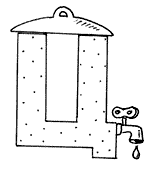 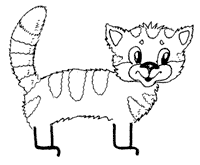  Буква Ц – Внизу крючок, Точно с краником бачок. Вот какая буква Ц – С коготками на конце. Коготок-царапка – Как кошачья лапка5. Актуализация знаний.  -Ребята, я вам недавно прочитала сказку.Чтобы узнать название сказки, вы должны вместо точек вставить пропущенные  буквы. (На доске запись: «…ве-тик – се-ми…ве-тик».(Слайд 7). - Какая буква пропущена? (Ц ц). Как называется сказка? «Цветик – семицветик». (Слайд 8). А что это за цветок?  Почему, он сказочный? Мы с вами много говорили о Цветике-семицветике, его волшебстве, рисовали свои цветики. -  Кто главный герой этой сказки? (Девочка Женя).(Слайд 9)- Сколько лепестков девочка потратила зря? Почему?  Правильно, она бездумно тратила волшебные лепестки, желания, которые потом же отменяла другими волшебными лепестками.-Какая она? (Чуть –чуть капризная, но добрая). Сегодня к нам на урок пришла Женя. Она не просто так пришла, а за  помощью. Цветик-семицветик потерял своё волшебство: лепестки замерли и не исполняют желания. А седьмой лепесток так необходим Жене, потому что с помощью этого лепестка она помогла мальчика Витю, который не мог ходить. На каждом лепестке волшебница  приготовила задания. Выполнив задания, цветок снова окажется волшебным. Но Жене одной не справиться с этими заданиями. Поможем Жене? Пусть исполнятся действительно важные и нужные сокровенные желания.Для этого мы должны хорошо работать на уроке и выполнять задания каждого лепестка.1) Лепесток«Называй-ка» (Слайд 10)а) Назовите предметы, изображенные на картинках. (цыплёнок, курица, индюк, гусь, утка, петух.) Как их называют одним словом? Это домашние птицы. А теперь найдите птиц, у которых в названиях есть звук ц. (курица и цыплёнок).- А теперь послушайте стихотворение.       Вышла курочка гулять.       Свежей травки пощипать.       А за ней цыплятки – малые ребятки       - Цып, цып, цып! Сюда! Сюда!       Я вам буковки  нашла!Игра «Волшебная шкатулка»А какие буковки нашла курица, я вам не скажу.Давайте попробуем узнавать их  с закрытыми глазами, и называем их.Лепесток «Размышляй-ка»а) Раскрашивай букву ц нужным цветом.б) Найди и обведи все буквы Ц.Лепесток «Поиграй-ка» (Слайд 13)Игра с мячом.а) Кто поймает мяч, называет слово со звуком  [ ц ].б)Я показываю картины, если в слове есть звук [ ц ] – хлопайте в ладоши. Слова: отец, кольцо,пушок, лисица, медведица, шарф, свист, цыган, шапка, цветок, цапля.Лепесток  «Составляй-ка». (Слайд 11)- Ребята, соберите слова из слогов по цвету.Слова: цве-ток, коль-цо, ов-ца, цап-ля(Слайд 12 ) Физкультминутка.Нежный маленький бутон, Свернут туго-туго он. (Дети приседают и "закрываются".) Солнце луч ему протянет, И бутон цветочком станет. (Встают на носочки и вытягивают руки вверх.)5) Лепесток «Отгадай-ка». (Слайд 14)-Мы должны отгадать загадки. Отгадки попробуем написать магнитными буквами на доске. (Учащиеся из разрезной азбуки составляют слова)Загадки.а) Квохчет, квохчет, детей созывает,Всех под крыло собирает. (курица)б) Хвост пушистый, Мех золотистый,В лесу живёт,В деревне кур крадёт.(лисица)6. Работа с учебником.Лепесток «Прочитай-ка» (Слайд15)- А теперь мы с вами прочитаем рассказ «Курица и лисица»Чтение по букварю, стр. 119. (Слайды16)- показательное чтение учителем;-словарная работа;- хоровое чтение;-чтение про себя;-чтение вслух по цепочке;-выразительное чтение;Гимнастика для глаз  — посмотрели вверх-вниз, вверх-вниз, поморгали 2 раза  — посмотрели вправо-влево, вправо-влево, поморгали 2 раза  — ведем глазками по кругу в одну сторону, поморгали 2 раза  — ведем глазками в другую сторону, поморгали 2 разаЛепесток «Отвечай-ка»(Слайд 18)Работа по иллюстрации книги.Кого вы видите на картине?(Учащиеся отвечают на вопросы по тексту «Курица и лисица»)- Кто жил во дворе?- Куда повела курица цыплят?- Кто близко подкрался?- Что должна делать курица?- В тексте найдите слова с буквой ц.7. Закрепление.а) Игра «Назови слова».(Кто поймает мяч, называет слово со звуком [ц]).Вот и прогнали мы все тучки. А что нам помогло? - Наши знания, умение читать и составлять слова из слогов, умение отгадывать загадки помогли преодолеть все препятствия. 8. Подведение итогов урока.Ребята, наш  урок  подходит к концу. - Скажите, что нового узнали на уроке? -Что  помогло вам и Жене  справиться с заданиями? - Чему научились?- Какие задания были более интересными?Вы хорошо потрудились – работали активно и дружно. Посмотрите, ребята, нам удалось вернуть волшебство цветику-семицветику. Цветик-семицветик нам благодарно улыбается. Он дарит  вам на память об уроке закладочки цветик-семицветик. - Я желаю вам успехов и хорошего настроения на весь день!